提醒的話：1. 請同學詳細填寫，這樣老師較好做統整，學弟妹也較清楚你提供的意見，謝謝！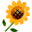 2. 甄選學校、科系請填全名；甄選方式與過程內容書寫不夠請續寫背面。         3. 可直接上輔導處網站https://sites.google.com/a/yphs.tw/yphsc/「甄選入學」區下載本表格，    以電子檔郵寄至yphs316@gmail.com信箱，感謝你！　　　　　              甄選學校甄選學校淡江大學淡江大學淡江大學淡江大學甄選學系甄選學系資訊工程學系資訊工程學系學生學測分數國英數社自總■大學個人申請□科技校院申請入學□軍事校院■大學個人申請□科技校院申請入學□軍事校院■大學個人申請□科技校院申請入學□軍事校院□正取■備取    名□未錄取 □正取■備取    名□未錄取 學測分數111110111053■大學個人申請□科技校院申請入學□軍事校院■大學個人申請□科技校院申請入學□軍事校院■大學個人申請□科技校院申請入學□軍事校院□正取■備取    名□未錄取 □正取■備取    名□未錄取 甄選方式與過程■面試佔(  40  %) 一、形式：（教授：學生）人數=（ 3：9），方式：     團體面試，問答        本來是（教授：學生）人數=（ 3：10）二、題目：分三階段的問題1. 10題是非題，看投影屏幕上的問題舉圈、叉牌。2. 說明自己有什麼資格進入貴校系。3. 兩題搶答題。■審查資料佔(  20  %)   或  □術科實作佔(      %)  或  ■筆試佔(  0  %)□其他佔(      %)請註明其他方式，如：小論文 ■面試佔(  40  %) 一、形式：（教授：學生）人數=（ 3：9），方式：     團體面試，問答        本來是（教授：學生）人數=（ 3：10）二、題目：分三階段的問題1. 10題是非題，看投影屏幕上的問題舉圈、叉牌。2. 說明自己有什麼資格進入貴校系。3. 兩題搶答題。■審查資料佔(  20  %)   或  □術科實作佔(      %)  或  ■筆試佔(  0  %)□其他佔(      %)請註明其他方式，如：小論文 ■面試佔(  40  %) 一、形式：（教授：學生）人數=（ 3：9），方式：     團體面試，問答        本來是（教授：學生）人數=（ 3：10）二、題目：分三階段的問題1. 10題是非題，看投影屏幕上的問題舉圈、叉牌。2. 說明自己有什麼資格進入貴校系。3. 兩題搶答題。■審查資料佔(  20  %)   或  □術科實作佔(      %)  或  ■筆試佔(  0  %)□其他佔(      %)請註明其他方式，如：小論文 ■面試佔(  40  %) 一、形式：（教授：學生）人數=（ 3：9），方式：     團體面試，問答        本來是（教授：學生）人數=（ 3：10）二、題目：分三階段的問題1. 10題是非題，看投影屏幕上的問題舉圈、叉牌。2. 說明自己有什麼資格進入貴校系。3. 兩題搶答題。■審查資料佔(  20  %)   或  □術科實作佔(      %)  或  ■筆試佔(  0  %)□其他佔(      %)請註明其他方式，如：小論文 ■面試佔(  40  %) 一、形式：（教授：學生）人數=（ 3：9），方式：     團體面試，問答        本來是（教授：學生）人數=（ 3：10）二、題目：分三階段的問題1. 10題是非題，看投影屏幕上的問題舉圈、叉牌。2. 說明自己有什麼資格進入貴校系。3. 兩題搶答題。■審查資料佔(  20  %)   或  □術科實作佔(      %)  或  ■筆試佔(  0  %)□其他佔(      %)請註明其他方式，如：小論文 ■面試佔(  40  %) 一、形式：（教授：學生）人數=（ 3：9），方式：     團體面試，問答        本來是（教授：學生）人數=（ 3：10）二、題目：分三階段的問題1. 10題是非題，看投影屏幕上的問題舉圈、叉牌。2. 說明自己有什麼資格進入貴校系。3. 兩題搶答題。■審查資料佔(  20  %)   或  □術科實作佔(      %)  或  ■筆試佔(  0  %)□其他佔(      %)請註明其他方式，如：小論文 ■面試佔(  40  %) 一、形式：（教授：學生）人數=（ 3：9），方式：     團體面試，問答        本來是（教授：學生）人數=（ 3：10）二、題目：分三階段的問題1. 10題是非題，看投影屏幕上的問題舉圈、叉牌。2. 說明自己有什麼資格進入貴校系。3. 兩題搶答題。■審查資料佔(  20  %)   或  □術科實作佔(      %)  或  ■筆試佔(  0  %)□其他佔(      %)請註明其他方式，如：小論文 ■面試佔(  40  %) 一、形式：（教授：學生）人數=（ 3：9），方式：     團體面試，問答        本來是（教授：學生）人數=（ 3：10）二、題目：分三階段的問題1. 10題是非題，看投影屏幕上的問題舉圈、叉牌。2. 說明自己有什麼資格進入貴校系。3. 兩題搶答題。■審查資料佔(  20  %)   或  □術科實作佔(      %)  或  ■筆試佔(  0  %)□其他佔(      %)請註明其他方式，如：小論文 ■面試佔(  40  %) 一、形式：（教授：學生）人數=（ 3：9），方式：     團體面試，問答        本來是（教授：學生）人數=（ 3：10）二、題目：分三階段的問題1. 10題是非題，看投影屏幕上的問題舉圈、叉牌。2. 說明自己有什麼資格進入貴校系。3. 兩題搶答題。■審查資料佔(  20  %)   或  □術科實作佔(      %)  或  ■筆試佔(  0  %)□其他佔(      %)請註明其他方式，如：小論文 ■面試佔(  40  %) 一、形式：（教授：學生）人數=（ 3：9），方式：     團體面試，問答        本來是（教授：學生）人數=（ 3：10）二、題目：分三階段的問題1. 10題是非題，看投影屏幕上的問題舉圈、叉牌。2. 說明自己有什麼資格進入貴校系。3. 兩題搶答題。■審查資料佔(  20  %)   或  □術科實作佔(      %)  或  ■筆試佔(  0  %)□其他佔(      %)請註明其他方式，如：小論文 ■面試佔(  40  %) 一、形式：（教授：學生）人數=（ 3：9），方式：     團體面試，問答        本來是（教授：學生）人數=（ 3：10）二、題目：分三階段的問題1. 10題是非題，看投影屏幕上的問題舉圈、叉牌。2. 說明自己有什麼資格進入貴校系。3. 兩題搶答題。■審查資料佔(  20  %)   或  □術科實作佔(      %)  或  ■筆試佔(  0  %)□其他佔(      %)請註明其他方式，如：小論文 心得與建議◎備審資料製作建議：可以加入對資訊相關的看法。◎整體準備方向與建議：緊張時盡可能放鬆，但不是放空。手不要握拳，到處施力或身體僵硬，那樣只會更緊張。◎備審資料製作建議：可以加入對資訊相關的看法。◎整體準備方向與建議：緊張時盡可能放鬆，但不是放空。手不要握拳，到處施力或身體僵硬，那樣只會更緊張。◎備審資料製作建議：可以加入對資訊相關的看法。◎整體準備方向與建議：緊張時盡可能放鬆，但不是放空。手不要握拳，到處施力或身體僵硬，那樣只會更緊張。◎備審資料製作建議：可以加入對資訊相關的看法。◎整體準備方向與建議：緊張時盡可能放鬆，但不是放空。手不要握拳，到處施力或身體僵硬，那樣只會更緊張。◎備審資料製作建議：可以加入對資訊相關的看法。◎整體準備方向與建議：緊張時盡可能放鬆，但不是放空。手不要握拳，到處施力或身體僵硬，那樣只會更緊張。◎備審資料製作建議：可以加入對資訊相關的看法。◎整體準備方向與建議：緊張時盡可能放鬆，但不是放空。手不要握拳，到處施力或身體僵硬，那樣只會更緊張。◎備審資料製作建議：可以加入對資訊相關的看法。◎整體準備方向與建議：緊張時盡可能放鬆，但不是放空。手不要握拳，到處施力或身體僵硬，那樣只會更緊張。◎備審資料製作建議：可以加入對資訊相關的看法。◎整體準備方向與建議：緊張時盡可能放鬆，但不是放空。手不要握拳，到處施力或身體僵硬，那樣只會更緊張。◎備審資料製作建議：可以加入對資訊相關的看法。◎整體準備方向與建議：緊張時盡可能放鬆，但不是放空。手不要握拳，到處施力或身體僵硬，那樣只會更緊張。◎備審資料製作建議：可以加入對資訊相關的看法。◎整體準備方向與建議：緊張時盡可能放鬆，但不是放空。手不要握拳，到處施力或身體僵硬，那樣只會更緊張。◎備審資料製作建議：可以加入對資訊相關的看法。◎整體準備方向與建議：緊張時盡可能放鬆，但不是放空。手不要握拳，到處施力或身體僵硬，那樣只會更緊張。E-mail手機